DOSSIER DE CANDIDATURE INTERVENANT DANS DES ACTIONS DE FORMATIONS ACADEMIQUES 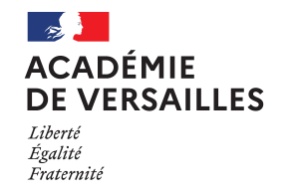 Thématique sur laquelle vous candidatez : Intervenant dans des actions de formation académiques HG EMC - voie professionnelle Identité du candidat Renseignements professionnels 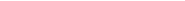 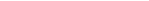 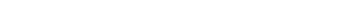 Cursus universitaire Diplômes Concours Parcours professionnel 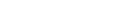 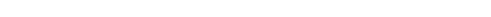 Missions professionnelles particulières Formations et stages suivis ces 10 dernières annéesParticipation à des projets 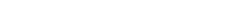 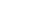 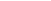 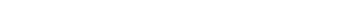 Domaines de compétences particuliers Eléments personnels de motivation ( deux pages maximum)Présentation d’un projet pédagogique en histoire-géographie EMC(écrit de deux pages maximum [arial 11 - marge 2 cm] rendant compte d'une action  pédagogique du candidat menée dans le cadre de son enseignement, dans les classes qui lui sont confiées, dans l’établissement ou au sein du système éducatif. Le candidat devra être capable de projeter sa proposition dans le cadre d’une publication de ressource ou de la construction d’une action de formation)AVIS DU SUPERIEUR HIERARCHIQUE Très favorable FavorableDéfavorable Motivation de l’avis : ............................................................................................................................................................................... ............................................................................................................................................................................... ............................................................................................................................................................................... ............................................................................................................................................................................... ............................................................................................................................................................................... ............................................................................................................................................................................... ............................................................................................................................................................................... ............................................................................................................................................................................... ............................................................................................................................................................................... Date :Signature et cachet : 
Dossier à retourner par voie hiérarchique (mise en copie du chef d’établissement) selon les consignes indiquées sur la fiche de poste (rubrique : dossier de candidature). CivilitéNomPrénomDate de naissanceFonctionCorps et gradeCourriel professionnelEtablissement/service Adresse de l’établissementCourriel de l’établissementAnnéesAnnéesIntitulésDatesEtablissementFonctionAnnéesFonctionAnnéesduréeIntitulésAnnéesduréeIntitulés